Тренировочный план для похудения   http://www.tvoytrener.com/metodiki_obhcie/kompleks_doma_pohydenie_mygiki.php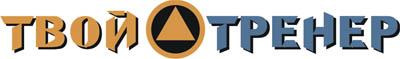 ИНДИВИДУАЛЬНЫЙ КОМПЛЕКС УПРАЖНЕНИЙЗаказать индивидуальный комплекс упражнений от Тимко Ильи (автора этого тенировочного плана и всех планов на сайте) вы можете здесь:http://www.tvoytrener.com/sotrydnichestvo/kompleks_upragnenii.phpЭтот план есть в нашем приложении «ТВОЙ ТРЕНЕР»НАШИ  БЕСПЛАТНЫЕ  КНИГИОБРАЩЕНИЕ  СОЗДАТЕЛЯ САЙТАЕсли вам понравился план тренировок - поддержите проект.
Команда нашего сайта делает всё возможное, чтобы вся информация на нём была абсолютно бесплатной для вас. И я надеюсь, что так будет и дальше. Но денег, что приносит проект, недостаточно для  его полноценного развития.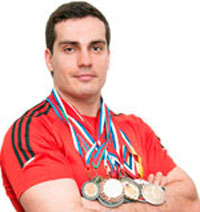 Реквизиты для перевода денег вы можете посмотреть здесь: http://www.tvoytrener.com/sotrydnichestvo/poblagodarit.php (С уважением, создатель и автор сайта Илья Тимко.)ТРЕНИРОВКА  11 НЕДЕЛЯ2 НЕДЕЛЯ3 НЕДЕЛЯ4 НЕДЕЛЯ5 НЕДЕЛЯ6 НЕДЕЛЯ7 НЕДЕЛЯРазминка 5–10 минутСкручивания лёжа на полу(3х12-15)Приседания  (руки на поясе)Жим гантелей стоя(3х12-15)Приседания  (руки на поясе)Отжимания от лавки широким хватом (3х12-15)Приседания  (руки на поясе)Тяга становая с гантелями(3х12-15)Приседания  (руки на поясе)Тяга гантелей в наклоне(3х12-15)Приседания  (руки на поясе)Махи гантелями в стороны(3х12-15)Приседания  (руки на поясе)Пуловер с гантелей лёжа(3х12-15)Приседания  (руки на поясе)Заминка 2-5 минутТРЕНИРОВКА  2Разминка 5–10 минутПодъём ног сидя(3х12-15)Прыжки на скакалкеОтжимания от лавки сзади(3х12-15)Прыжки на скакалкеВыпады с гантелями(3х12-15)Прыжки на скакалкеТяга одной гантели в наклоне(3х12-15)Прыжки на скакалкеМахи гантелями вперёд(3х12-15)Прыжки на скакалкеСгибания рук с гантелями стоя попеременно (3х12-15)Прыжки на скакалкеФранцузский жим с гантелей стоя(3х12-15)Прыжки на скакалкеЗаминка 2-5 минут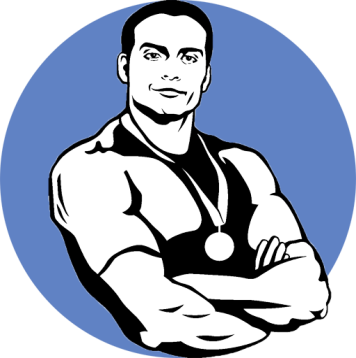 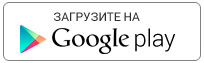 https://play.google.com/store/apps/details?id=com.tvoytrener.timkoilia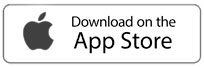 https://itunes.apple.com/ru/app/%D1%82%D0%B2%D0%BE%D0%B9-%D1%82%D1%80%D0%B5%D0%BD%D0%B5%D1%80/id1299904851?mt=8 Версия для компаhttps://yadi.sk/d/MEPa9xnB3R98By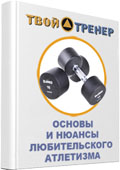 http://tvoytrener.com/kniga_tvoytrener.php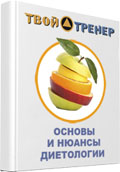 http://tvoytrener.com/kniga_tvoytrener2.phphttp://tvoytrener.com/kniga_tvoytrener3.php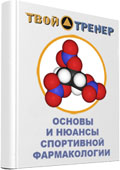 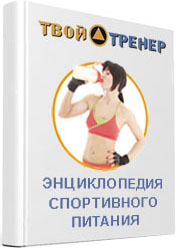 http://tvoytrener.com/kniga_tvoytrener5.php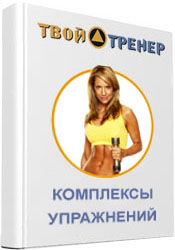 http://tvoytrener.com/kniga_tvoytrener6.phphttp://tvoytrener.com/kniga_tvoytrener4.php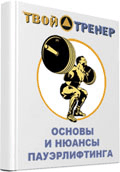 